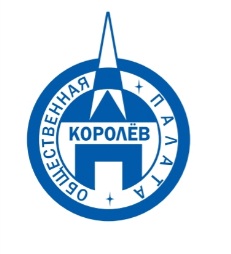 Общественная палата
    г.о. Королёв МО                ул.Калинина, д.12/6Акт
осмотра санитарного содержания контейнерной площадки (КП) 
согласно новому экологическому стандартуМосковская обл. «08» ноября 2019 г.г.о.Королев, ул.Макаренко,  д.1________________________________                                                            (адрес КП)Комиссия в составе:  Кошкиной Любови Владимировны, -  председателя комиссии,                      Сильянова Тамара Александровна  – член комиссии,По КП г.о. Королев, ул. Макаренко, д.1:Результаты осмотра состояния КП комиссией:	Прочее /примечания/выводы: Визуальный осмотр показал: КП содержится в хорошем состоянии и оформлена в соответствии с действующим законодательством. Нарушений вывоза мусора по нормам СанПиН не зафиксировано.Есть замечания: отсутствует график вывоза мусора и информационные наклейки на контейнерах. На части водонепроницаемой крыши отсутствует кровельный материал. Группа общественного контроля палаты зафиксировала рядом с обследуемой КП в 20-ти метрах на открытой площадке стоят три серых контейнера нового образца и один синий сетчатый. Данная площадка не соответствует требованиям действующего законодательства. По результатам проверки составлен АКТ. Приложение: фотоматериалПодписи: 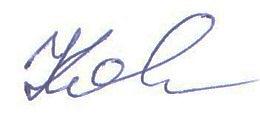 Кошкина Л.В.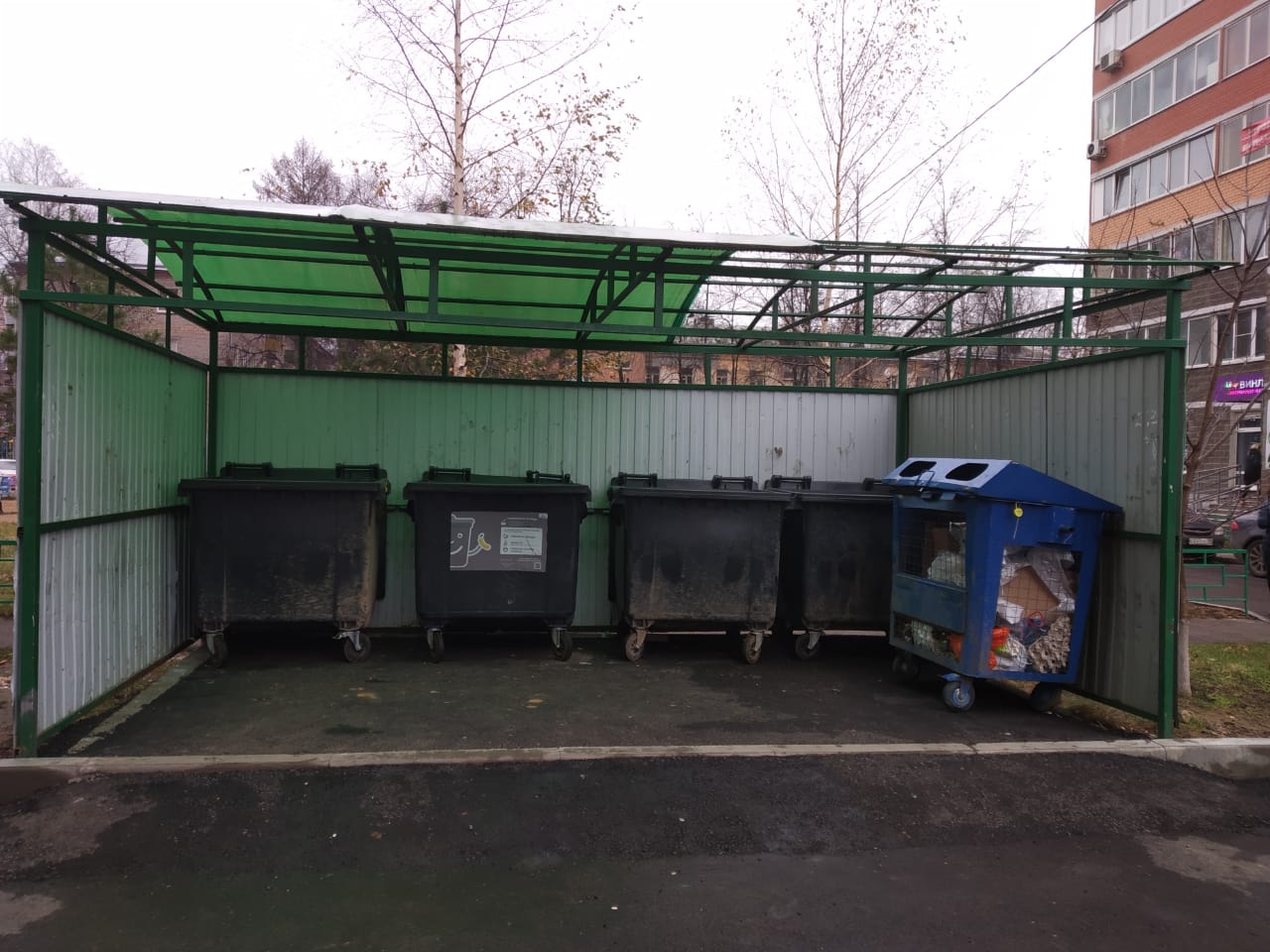 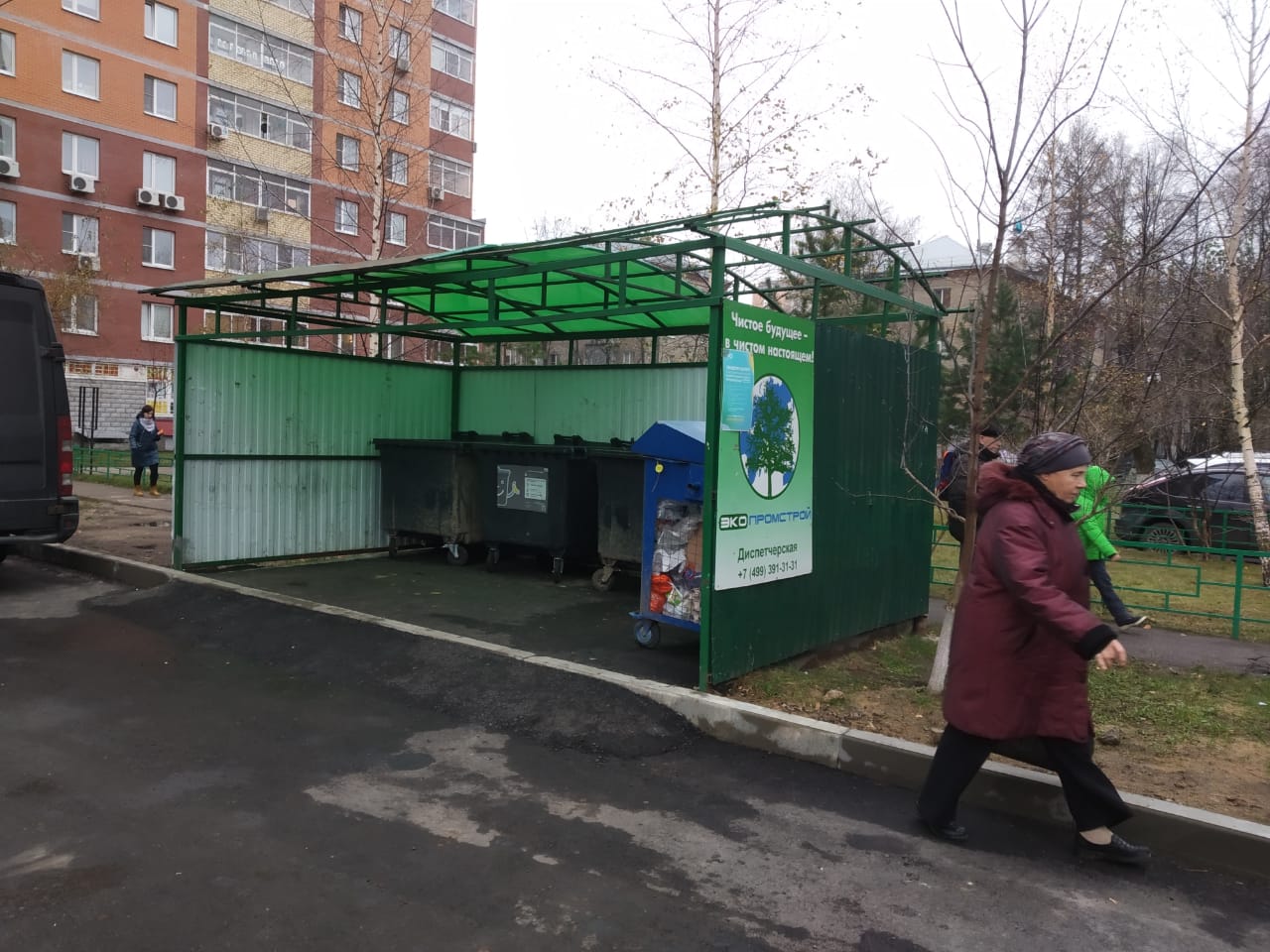 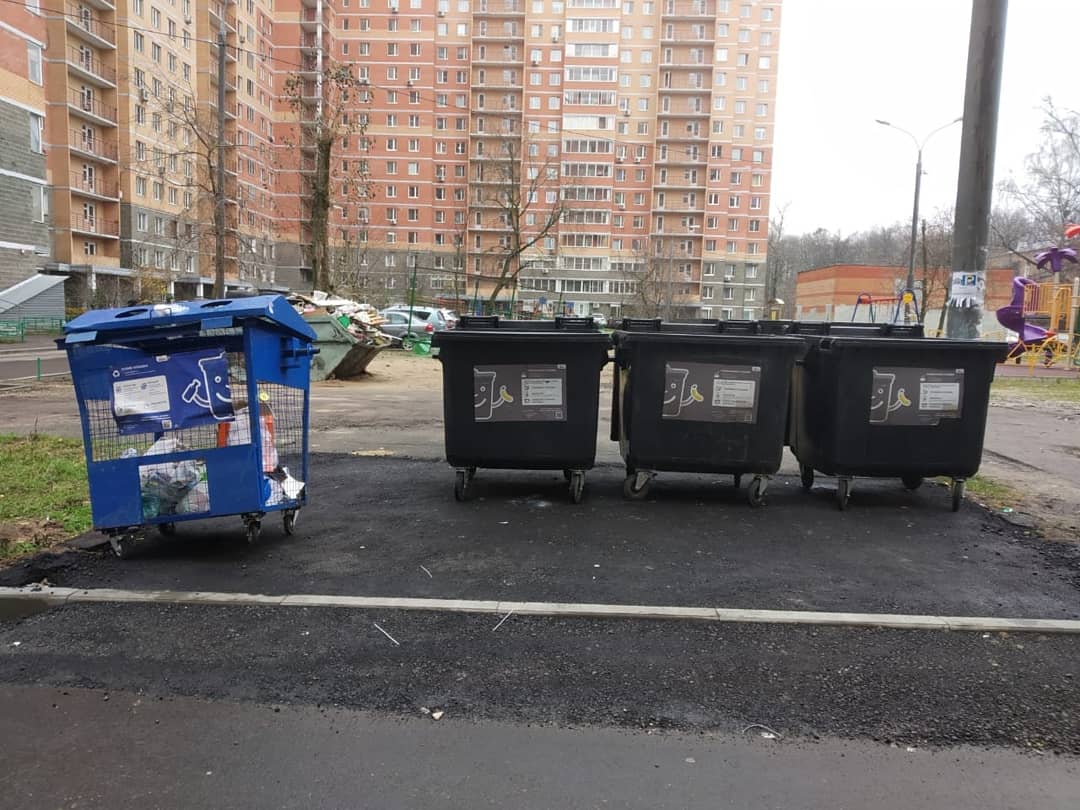 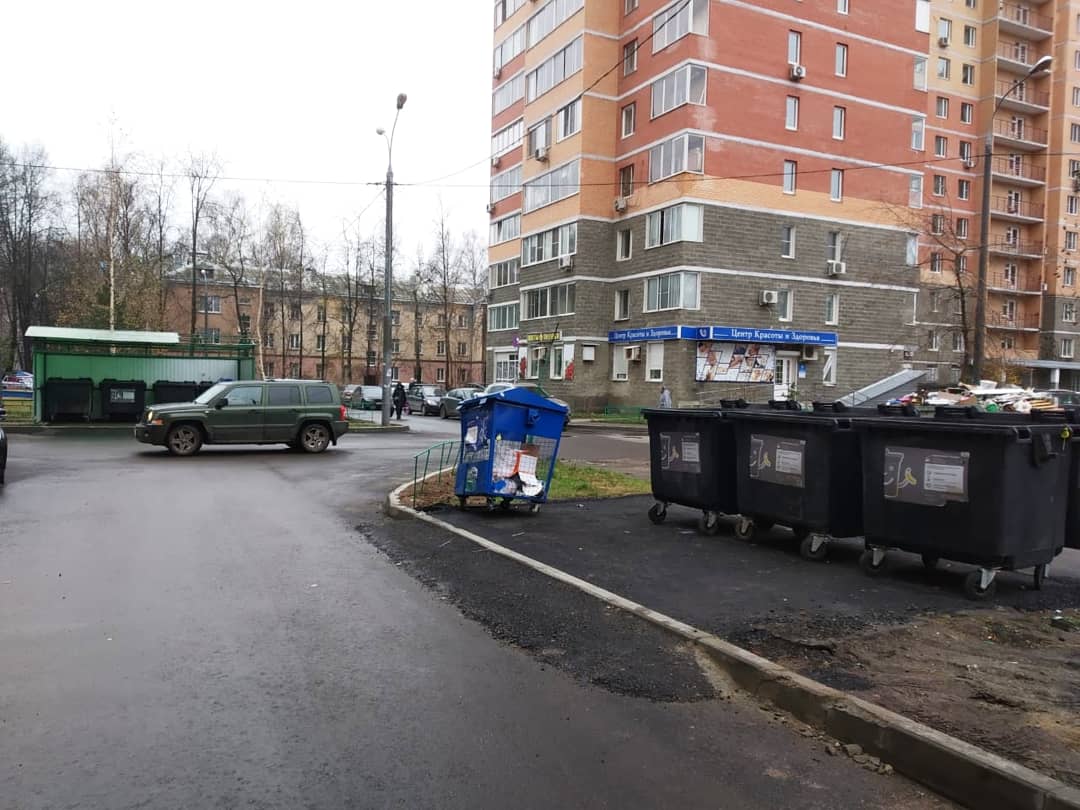 №Критерии оценки контейнерной площадкиБез нарушенийНарушения1Наполнение баков+2Санитарное состояние+3Ограждение с крышей (серые баки под крышей) +4Твёрдое покрытие площадки+5Наличие серых/синих контейнеров (количество)	3/16Наличие контейнера под РСО (синяя сетка)17График вывоза и контактный телефон+8Информирование (наклейки на баках как сортировать)+9Наличие крупногабаритного мусора+